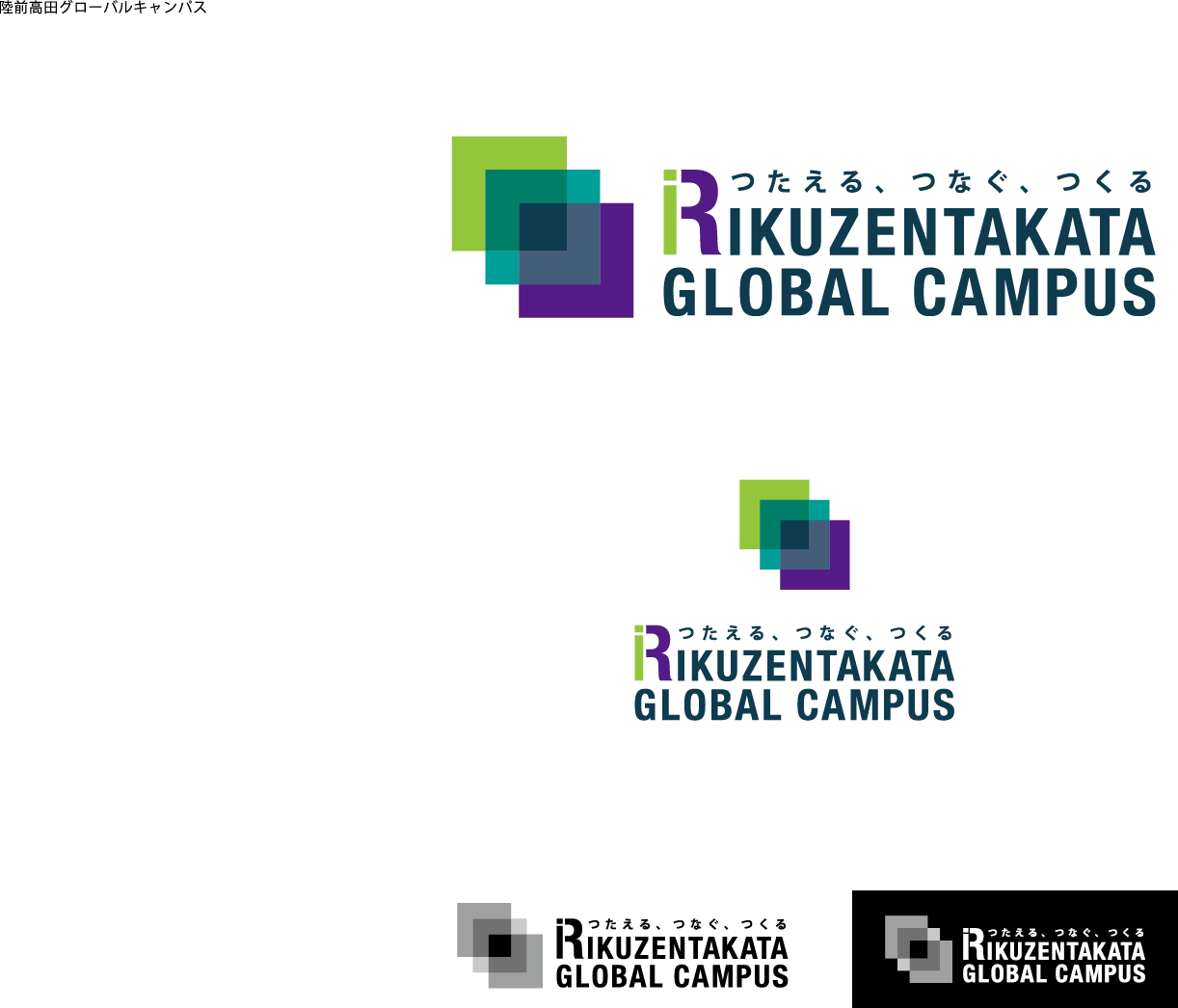 地元を活動拠点とするNPO法人等の団体・民間企業向け申請日　　　　年　　月　　日陸前高田グローバルキャンパス
利用申請書シェアラボ　用※1 本申請書に基づき、陸前高田グローバルキャンパス運営機構で許認可審査を実施します。審査結果については利用予定の二ヶ月前までにメール、もしくは電話でお知らせいたします。※2 希望期間等に変更が生じた場合は受付窓口にご連絡ください。なお、利用開始の２週間程度前に、事務室から変更の有無の確認の連絡をさせていただきます。※3 実際にグローバルキャンパスを利用されている期間中、「利用スケジュール・予定」のページに簡単なプロファイルを掲載させていただきたいと考えております。掲載内容等については別途ご連絡いたします。申請団体名申請者氏名・職位住所（現在の活動拠点）申請者連絡先等メールアドレス：電話番号：利用希望室・シェアラボ　　　　　　　　　　賛助会員等・賛助会員（法人会員）である　→　はい・いいえ・賛助会員（法人会員）ではなかったが会員になることを希望する　　　　　　　　　→　はい・いいえ利用希望期間    　　　　年　　　　　月　　　　　日　　（　　）　　～　　　年　　　　　月　　　　　日　　（　　）駐車場利用希望　　・有（　　　　　　台）　　　　　　・無活動計画（できるだけ具体的に記入してください）要望事項